roseville PUBLIC CEMETERY DISTRICTFLORAL/decoration REMOVAL SCHEDULE 2024 FLORAL/DECORATION CLEARING DAYS  HOLIDAYSHOLIDAY REMOVAL DAY*Floral/Decoration Clearing will take place on the “first” Week of each month.  It will consist of the removal of all unsightly floral and prohibited grave decorations.  All decorations will be discarded accordingly.  *Holiday Floral/Decoration Removal will take place 30 days after holiday.JanuaryFebruaryMarchAprilMayJuneJulyAugustSeptemberOctoberNovemberDecember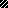 